Консультация для родителей «Народная кукла»Кукла — первая из игрушек известная с древности. Сначала люди создавали скульптуры богов, потом лепили из глины фигурки людей и животных, чтобы разыграть сцены охоты. Куклы не раз спасали человеку жизнь, заменив его в обрядах жертвоприношения. Наверное, это и были одни из самых первых кукол. Куклам, как будто, не придавали особого значения, но теперь, по прошествии времени, выясняется, что без кукол не обходился, кукла сопровождала человека с рождения до самой смерти. На изготовление шли в основном подручные материалы. Делали кукол из соломы, из глины, из дерева, из мочала, из камыша, из початков кукурузы, из травы, из веток деревьев. Считалось, что куклы, сделанные своими руками из подручных материалов, способны отгонять злых духов и приносить счастье в дом. Наверное, поэтому куколки довольно часто носились как талисман. Народная кукла была не просто игрушкой, она несла в себе определённую функцию: считалось, что такая кукла охраняет детский сон и оберегает ребёнка от злых сил. Часто куклу делали безликой. По старинным поверьям, в кукле без лица (т.е. без души) не может поселиться нечистая. Куклы делались вручную бабушками или мамами вместе с детьми с добрыми пожеланиями, что называется с «душой», и, конечно в единственном экземпляре. В дело шли подручные материалы (кусочки ткани, нитки, солома, мочало, трава, ветки и др.). Изготовляли их без ножниц, иголок. По своему назначению куклы делятся на три большие группы: куклы- обереги, игровые, обрядовые. Обрядовые куклы. Наши предки жили довольно весело - тот круг жизни, который свершается в течение года, сопровождался некими действиями, обрядами и праздниками (некоторые из них сохранились по сей день), и в них всегда одна из ведущих ролей отводилась кукле. Считалось раньше, что если в доме есть сделанная своими руками кукла «Плодородие», то будет достаток и хороший урожай. Так же были обрядовые куклы: «Покосница», «Десятиручка», «Купавка» и др. Куклу «Масленница» используем и сейчас при праздновании масленицы. Были и лечебные куклы, их изготавливали из лечебных трав. («Козьма и Демьян») Они приносили благо и здоровье в дом. Куклы – обереги. Кукла защищала от болезней, несчастий и всяких злых духов. Она какбы заменяла человека, отвлекала на себя злые силы и тем самым берегла своего хозяина. Так её и звали—оберег или берегиня. Делали их из природных материалов, которые приносили из леса: дерево, лоза, трава, солома. И это не случайно, потому что лес – это среда обитания русского человека. Куклы, сделанные на основе берёзового полешка, являются оберегом семейного счастья. Осина всегда считалась опасной для злых духов, поэтому куколки, сделанные на основе осинового полешка, являются оберегами дома, отгоняют от жилища злых духов. Кукольные платья украшали не просто так, а со смыслом. Во-первых, в наряде всегда должен присутствовать красный цвет—цвет солнца, тепла, здоровья, радости. И еще считали, что он обладает охранительным действием: оберегает от сглаза и травм. Вышитый узор, которым когда-то украшали наряд куклы, тоже не был случайным. Каждый его элемент хранил магическое значение, и узор должен был в лице куклы, оберегать ребенка. Слово «узор», обозначало «призор», т.е. «присмотр». Поэтому на кукольные платья, как и на костюме взрослого человека, вышивали: круги, кресты, розетки- знаки солнца; женские фигурки и оленей—символы плодородия и др. Берегиню сна вешали над изголовьем кровати. В подарок на именины дарили куклу «Ангелочка». Пеленашка оберегала ребенка до крещения. Не только детские куколки были оберегами, кукла «Домовой» — берегиня домашнего очага. И до сих пор люди стараются приобрести её. Кукла «Пугало» — оберегает огородные посевы от птиц и скота. Игровые куклы. Игровые куклы предназначались для забавы детям. Они делились на сшивные и свернутые. Свернутые куклы делались без иголки и нитки. На деревянную палочку наматывали толстый слой ткани, а затем перевязывали веревкой. Потом к этой палочке привязывали голову с ручками и одевали в нарядную одежду. К игровым куклам относятся куклы закрутки, «кукла-полено», малышок-голышок, «девка-баба» и др. На народную игрушку не влияет время, она по-прежнему находит свой путь к сердцам детей и взрослых. Являясь частью культуры всего человечества, кукла сохраняет в своем образе самобытность и характерные черты создающего её народа. В этом главная ценность традиционной народной куклы.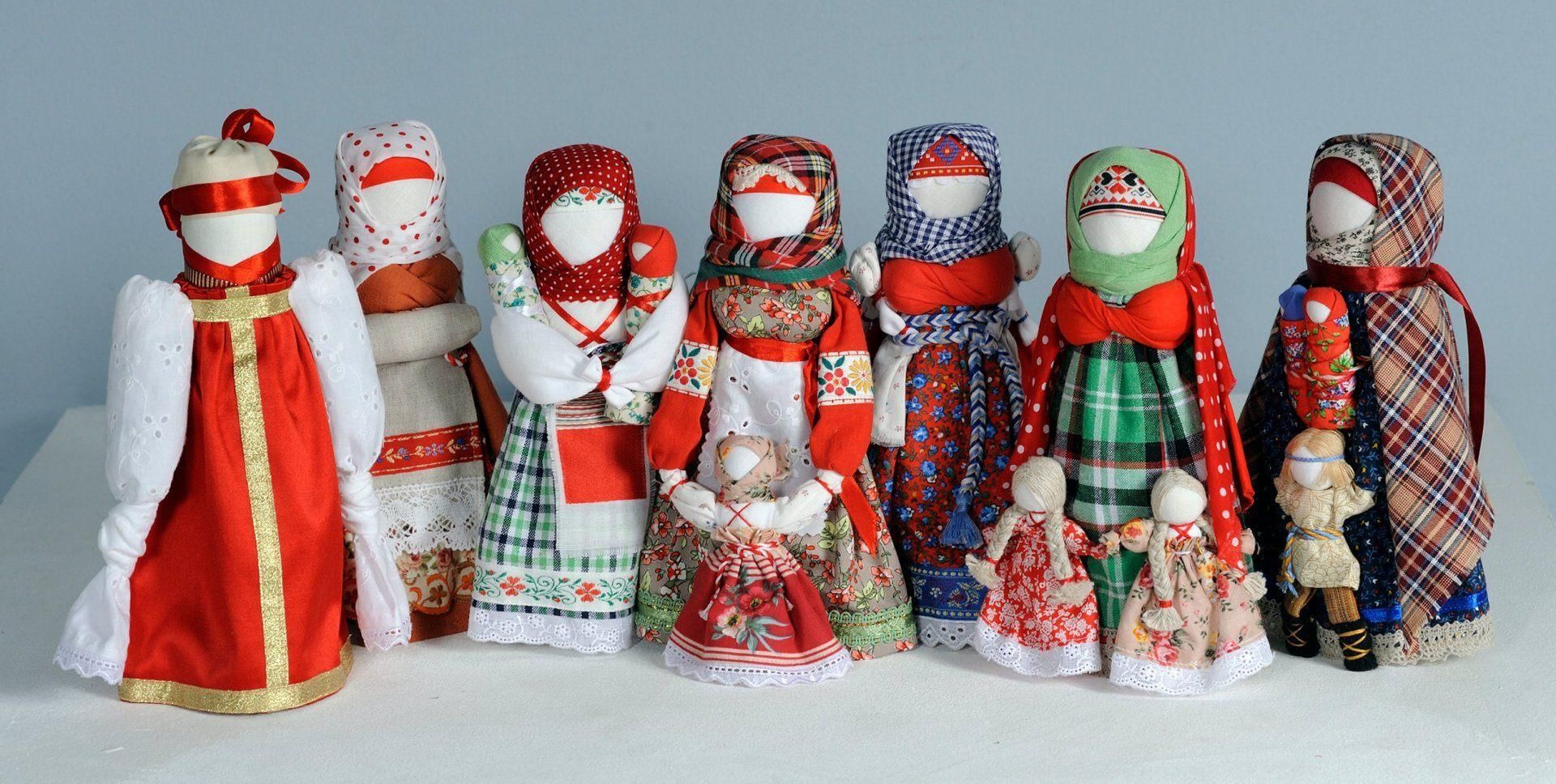 